. Севастополь, ул. Новикова, 14  т. +7 (8692) 630085, т/ф. +7 (8692) 631696  e-mail:balakcovetsv@mail.ru____________________________________________________________________________________________________________________________ПОСТАНОВЛЕНИЕСовета Балаклавского муниципального округа города Севастополя II созыва «03» «11» 2016 г.                                   № 6/С                                   г. СевастопольО созыве второй сессии Совета Балаклавского муниципального округа города Севастополя II созываРуководствуясь Конституцией РФ, Федеральным законом от 06.10.2003г.              № 131-ФЗ «Об общих принципах организации местного самоуправления в Российской Федерации», Законом города Севастополя от 30.12.2014 № 102-ЗС «О местном самоуправлении в городе Севастополе», на основании Устава внутригородского муниципального образования города Севастополя Балаклавского муниципального округа и Регламента Совета Балаклавского муниципального округа: Созвать вторую сессию Совета Балаклавского муниципального округа города Севастополя II созыва на 14.11.2016 г. в 14.00.Местом проведения заседания второй сессии Совета Балаклавского муниципального округа города Севастополя II созыва определить помещение по адресу: 299042, г. Севастополь, ул. Новикова, 14 (Большой зал заседаний).Вынести на рассмотрение второй сессии Совета Балаклавского муниципального округа города Севастополя II созыва следующие вопросы:3.1. Информация председателя территориальной избирательной комиссии Балаклавского района города Севастополя Вовк Е.П. о поступлении и расходовании средств местного бюджета, выделенных избирательной комиссии на подготовку и проведение выборов депутатов Совета Балаклавского муниципального округа города Севастополя II созыва.3.2. О контрольно-счетном органе ВМО Балаклавский МО.3.3. О внесении изменений в решение Совета Балаклавского муниципального округа от 05.06.2015г. № 5с-1-22 «Об утверждении Положения о бюджетном процессе во внутригородском муниципальном образовании города Севастополя Балаклавский муниципальный округ».3.4. Об утверждении персонального состава Общественного совета во внутригородском муниципальном образовании города Севастополя Балаклавский муниципальный округ.3.5. Об утверждении Положения о постоянных депутатских комиссиях Совета Балаклавского муниципального округа.3.6. Об утверждении персонального состава и председателей постоянных депутатских комиссий Совета Балаклавского муниципального округа.3.7. О внесении изменений в Регламент Совета Балаклавского муниципального округа.3.8. О внесении дополнений в решение Совета Балаклавского МО от 23.10.2015г. № 10с-1-58 «О территориальном общественном самоуправлении во внутригородском муниципальном образовании города Севастополя Балаклавский муниципальный округ».3.9. Об утверждении Положения о Почетной грамоте и Благодарности Главы внутригородского муниципального образования города Севастополя Балаклавский муниципальный округ.Поручить исполнительному аппарату местной администрации ВМО Балаклавского МО осуществить организационные мероприятия по подготовке и проведению второй сессии Совета Балаклавского муниципального округа города Севастополя II созыва.Обнародовать настоящее постановление на официальном сайте и информационном стенде внутригородского муниципального образования города Севастополя Балаклавский муниципальный округ.Настоящее постановление вступает в силу со дня его подписания.Контроль за исполнением настоящего постановления оставляю за собой.Глава ВМО Балаклавского МО, исполняющий полномочия председателя Совета								Е.А. Бабошкин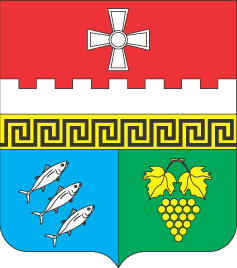 Внутригородское муниципальное образование Балаклавский муниципальный округ (ВМО Балаклавский МО) 